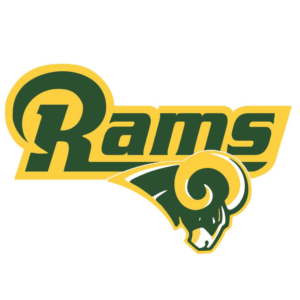 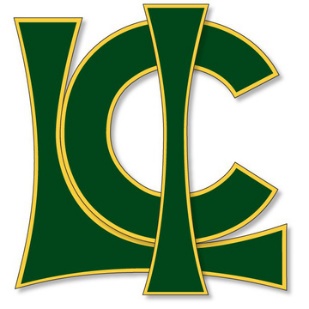 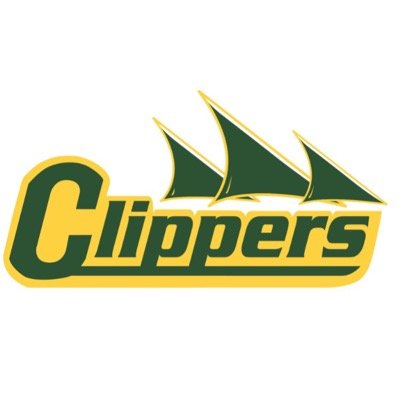 LETHBRIDGE COLLEGIATE INSTITUTE GREEN AND GOLD SENIOR VARSITY VOLLEYBALL TOURNAMENT SEPT 20 & 21, 2024Address: 1701 5 Ave S, Lethbridge, AB T1J 0W4 Phone: (403) 328-9606 Fax: (403) 328-9979Athletic Director: Gordon Vatcher gordon.vatcher@lethsd.ab.caTournament Director: Dustin McCubbing  dustin.mccubbing@lethsd.ab.ca (403) 360-6544.Additional gym - Catholic Central High School – East Campus will be used for one court – 405 18th St. South (School on the East side of LCI)Tournament Format and rules: The tournament will be a 12-team, four pools of three format with all teams in each pool advancing to a modified double-knockout playoff with a guarantee of at least 4 matches in the tourney up to a max of 7 matches. Playing on the B-side may result in possibility of 3 back-to-back matches. All matches for the round-robin and playoffs will be best of 3 sets to 25 (NO CAP) with the third set to 15 (no cap) if needed. 12 unlimited substitution rules in effect.Volleyball Canada Tie- Breaking ProceduresIf two or more teams are tied at the end of the round, the following criteria will be applied, in order:The team having the best ration of won/lost whole games, considering games played between the tied teams, will be ranked higher.The team having the best ratio of won/lost sets, considering matches played between the tied teams, will be ranked higher.The team having the best ratio of won/lost sets, considering all matches of the round, will be ranked higher.The team having the best ratio of set points for/against, considering games played between the tied teams, will be ranked higher.The team having the best ration of set points for/against, considering all games played during the round, will be ranked higher.Toss of coinOfficiating/scorekeeping: A qualified First Referee will be provided for each match. Each team will be expected to provide a linesperson and a scorekeeper as necessary (if none are provided).Prizes will be awarded for 1st, 2nd, 3rd in the tournament.  Entry Fee: $450 per team. Cheques can be made out to LCI. Preferred School Cash Online https://lethbridge.schoolcashonline.com/Concession: We are not planning on providing a concession this year unless parent decide last minute to change their mindsHospitality Room: There will a full hospitality room for coaches, team staff, and officials in the conference room across from the main office, next to the large gym at LCI only.  Please take the time to relax and mix/mingle between your games.Warm-up volleyballs and warm-ups:  Please supply your own warm-up volleyballs.  Please do not allow your players to warm-up with volleyballs outside of the gym.  They are free to warm-up – but please leave the volleyballs in the equipment bag until you enter the gym.Change locker rooms:  Separate female and male locker rooms are available in the gym.  LCI or LSD #51 cannot be held responsible for any lost or stolen items.  The locker rooms are not locked and are just outside the gym for easy access.LSD #51 Code of Conduct and SAIAC Code of Conduct:  Both of these codes of conduct are clearly always posted in our gym.  Please make your players, staff, and fans aware of these codes.  If you have any concern about the behaviour of a player, coach, official, volunteer or fan, please direct your concerns to the tournament coordinators or administrator.TO REGISTER PLEASE FILL OUT THE FOLLOWING FORM ASAP AS THIS TOURNEY TENDS TO FILL UP QUICKLY.https://forms.office.com/r/29xWGwQ1Ut    or   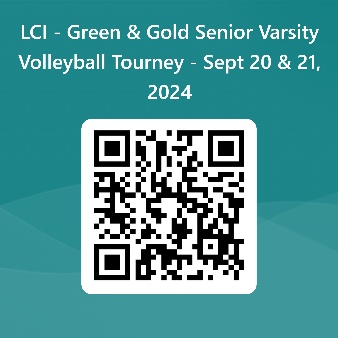 LOCAL ACCOMODATIONSHotel:	Sandman Hotel (2 blocks from LCI)Address:	421 Mayor Magrath Drive SouthPhone:	(403) 328-1111 Hotel:	Sandman Signature Hotel (Old Lethbridge Lodge)Address:	320 Scenic DrivePhone:	(403) 328-1123	 Hotel:	Best Western Plus Service Inn and SuitesAddress:	209 - 41 Street, SouthPhone:	(403) 329-6844Hotel:	Hampton Inn and SuitesAddress:	4073 2nd Ave South, LethbridgePhone:	(403) 329-6777  ext. 8Email:	sales2@chinookcountry.com	Hot Breakfast is includedHotel:	Fairfield Inn and SuitesAddress:	4081 2nd  Ave South, LethbridgePhone:	(403) 329-6777   ext. 8Email:	sales2@chinookcountry.comRoom Rates:	Call for room rates 	Hot Breakfast is includedNOTE: There are many other newer hotels to stay at in Lethbridge as well.